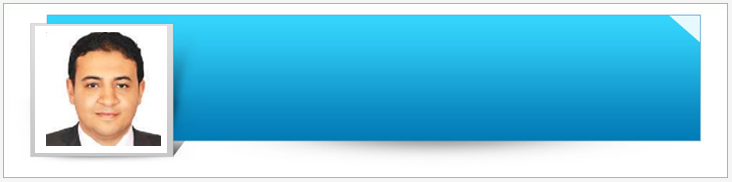  Key Skills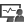  Profile Summary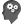 Result-oriented professional with over 9 years of experience in Project Management, System Engineering, Cost Control, Client Relationship Management, Performance Management, Team Management Presently associated with Imovation FZ L.L.C., Dubai Internet City, UAE as Project ManagerSwift in completing projects with competent cross-functional skills and making sure on time deliverables within cost parametersProficient in managing DC, Active Directory, DHCP, DNS & Print Servers includes the internal network (LAN), the company-wide network (WAN) and the corporate Internet connectionHands-on experience in evaluating risks and developing strategies to overcome project obstaclesWide array of methodologies including Agile, RAD, SDLC, Unified Process, Oracle Unified Method (OUM), TOGAF ADM, and Oracle Architecture Development Process (OADP)An enterprising leader with skills in leading personnel towards accomplishment of common goals Soft Skills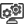  Education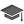 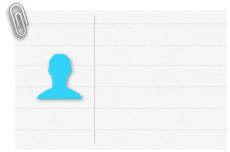 2008: Bachelors in Computer Science from High instItute of Management & Information Technology, Egypt, Helwan University (Study focused on Engineered and implemented a local Gigabit network used for system backups and Virtual Machine migration) Career Timeline 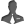  Career Timeline  Career Timeline 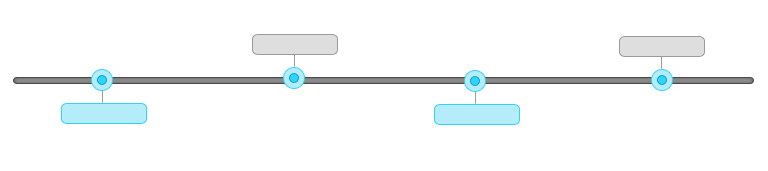  Work Experience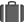 Since Dec’14 with Imovation FZ L.L.C., Dubai Internet City, UAE Presently designated as Project Manager Growth Path:Dec’14 to Mar’16: Technical & Systems Support SupervisorMar’16 to till date: Project ManagerRole: As Project Manager Contributing towards reviewing, evaluating, formulating and executing project plans, schedules and budgets for small to mid-size IT and organizational projectsCollaborating with clients (Chalhoub Group, Club Apparel, Etisalat and so on) to coordinate project systems testing, installation and supportMonitor and support Government projects such as ( RTA Payroll convertion Project) progress to ensure successful delivery and addressing risk and issues as earliest in the project phaseInstituting project scope and liaising with team members to develop project plan, including schedules and budgets of up to $500kSupervising relationship with project stakeholders, keeping stakeholders informed of progress and issues in order to manage expectations on all project requirements and deliverablesAs Technical & Systems Support SupervisorRegulated setting up of the required BLP (Bonus Loyalty Program) with the required loyalty tier rules and methodsManaged configuration and maintainence of all Margento terminals back-endEvaluated products and new updates for compatibility, expandability and ease of use and supportRecommended procedures to enhance client experience and suggest methods to get better overall support to managementPerformed technical, analytical and administrative work in the planning, design and installation of new and existing systemsHighlights:Played a key role in overcoming undefined goals  and scope changes  or scope creep challenges during the completion of Chalhoub (Level Kids) project by thoroughly analyzing and gathering requirements during the initial stages of the project and ensuring to involve critical stakeholders throughout the project phases (especially during the planning phase)Holds the distinction of taking several measures such as testing the latest Margento Terminal Firmware, checking the system requirements and POS Location Linked to each terminal to ensure that system was in line with requirements specified by clients Efficiently used knowledge of RDMS for analysis, scripting, troubleshooting application and data interface issuesExperience with PJM Methodology 4.1 and OUM – Oracle Unified MethodPivotally led application change projects, wrote SQL queries to research, and set up business rules to modify MLS functionalityAcknowledged for monitoring important documentation such as Project Management Plan, RFPs, Technical POS Integration Documents on behalf of the companySuccessfully received the Etisalat Innovation Program in recognition of Mar’14 for creating the Outage Tool for Etisalat Outsource Call Center Previous Work ExperienceJan’11 to Dec’14 with Etisalat, UAE & Egypt         Reporting & Analysis Senior Specialist / Project Manager• Follow  PMO  process  and  procedures.  Experience  in  Controlling,  monitoring  and  optimizing  the Performance &users access to the database. • Daily work in data modeling concepts with a good knowledge of Data quality, master data management and data integration solutions. • Creating required Web applications  for other areas to access the database results with an easy Interface. Growth Path:Sep’12 to Dec’14: Data Analyst/Project Manager- Etisalat (UAE)        Jan’11 to Sep’12: IT Technical Support Specialist - Etisalat (Egypt)       Apr’10 to Dec’10 with Xceed Contact Center, Egypt      IT Technical Support SpecialistSep’07 to Mar’10 with Tiger Aviation Services, Egypt    IT Technical Support SpecialistProjects AcheivmentsProject Name: Bonus Loyalty Points (BLP) System for Clup Apparel 2014 (Current)Employer: IMovation Description: successfully delevering more than 1000 Terminals to Clup Apparel with it's seprated BLP system for different brands Such as ( Aldo, Kids Palace, Tim Hortons, Cold Stone, etc..) and Collaborating with the client for setting up the required BLP (Bonus Loyalty Program) with the required loyalty tier rules and methods to met with the customer requirments and making sure we have the required UAT with the client.Project Name: Bonus Loyalty Points (BLP) System for Etisalat Egypt (current)Employer: IMovation Description: successfully delevering more than 1500 Terminals to Etisalat Egypt distriputed into different Location across Egypt connecting to Etisalat seprated BLP system for different brands Such as ( Carrefour, Macdonalds, Cinemas, etc..) for Collecting and redeeming points trhough Etisalat MORE program in egypt and setting up the required BLP (Bonus Loyalty Program) with the required loyalty tier rules and methods to met with the customer requirments and making sure we have the required UAT with the client.Project Name: Outage Tool (2014)Employer: Etisalat Description:  The main task for the porject was to Create a software tool to let the call center agents record the status of all internal systems such as HP trouple ticketet, siebel, etc.. so we can review the issues and timeline of each application to enhance the stability of all internal application and help the IT team to solve the outage in shorter time.As a PM I was responisble for Planning and executing the project with the top management and make sure the application is have a freiendly UI with less cost and delivered it on time.Project Name: Etisalat UAE outsource call center (2012)Employer: EtisalatDescription: The Project was about Creating the the New Outsource Call Center environment, by deploying andimplementing More than 100 Machines, Connecting with the Avaya IP Softphone Release 6.0 ServicePack 9 configured on windows Vista & 7, i was Responsible For coordinating with the budgeting andmanagement team to see what are the requirements for this environment to meet the Currenttechnologies and Competency in the market, i was the leader of the IT group that was responsible for raising up the environment and make it up on time.Certifications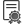 2015: Certified Project Management Professional (PMP)  2014: Information Technology Infrastructure Library (ITIL (V3) Foundation)2012: Microsoft Certified Systems IT Professional Windows Server (MCITP)2012: Comptia A+ Certified Professional2008: Microsoft Certified Systems Administrator (MCSA)2008: Microsoft Certified Technology Specialist SQL Server (MCSE) License Number: 2008: Microsoft Certified Systems Engineer Windows Server (MCSE) License Number:  Trainings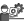 Business Intelligence Technologies & Data Mining from ESLSCA Business SchoolCCNAMCDBAOracle Database SQLCompTIA Security +Linux System Administration  Technical Skills 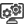 C#, ASP.NET, HTML5, CSS, XML, DHTML, JQuery and Javascript. Microsoft SQL, MY SQL Server Database DesignWeb Technologies and Protocols: IIS, APACHE, HTML, JSON, HTTP, PHP, AJAXJIRA, Microsoft Project, Primavera or similar task and project tracking toolsPM methodologies and tools such as Prince 2, Agile, Waterfall, Ms Project, Basecamp